Datasets: Development of a real-time testbed for renewable energy integration studiesFigure one below illestrates the main testbed circuit housed in the SM target subsystem. Table I then proceedss to specify various parameters selected for components observed in Figure 1. These parameters represent those selected for the components at the time when case studies of the thesis were performed.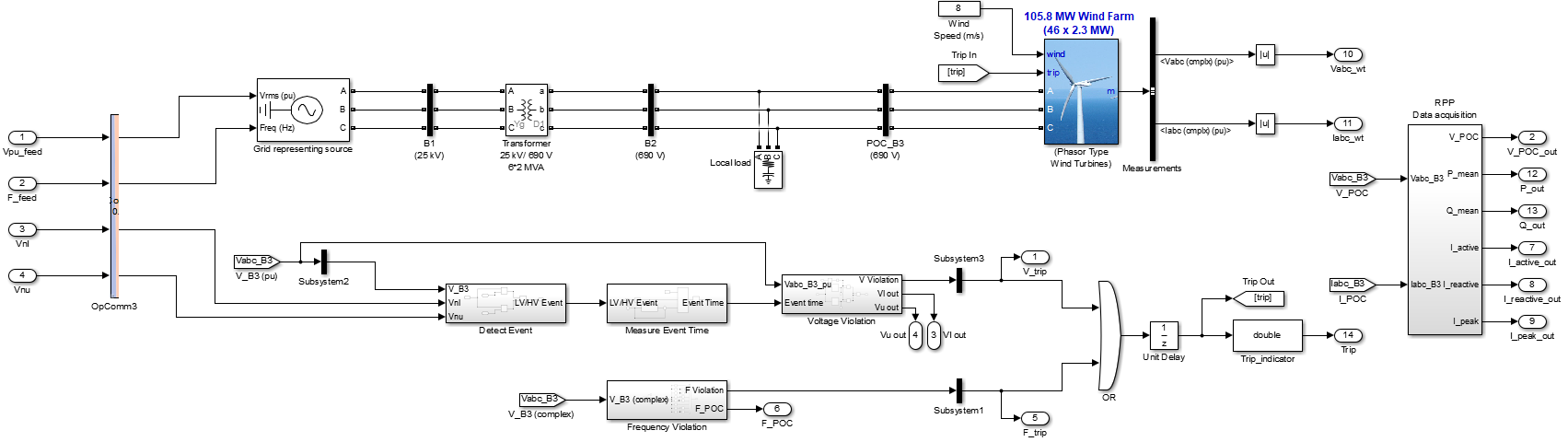 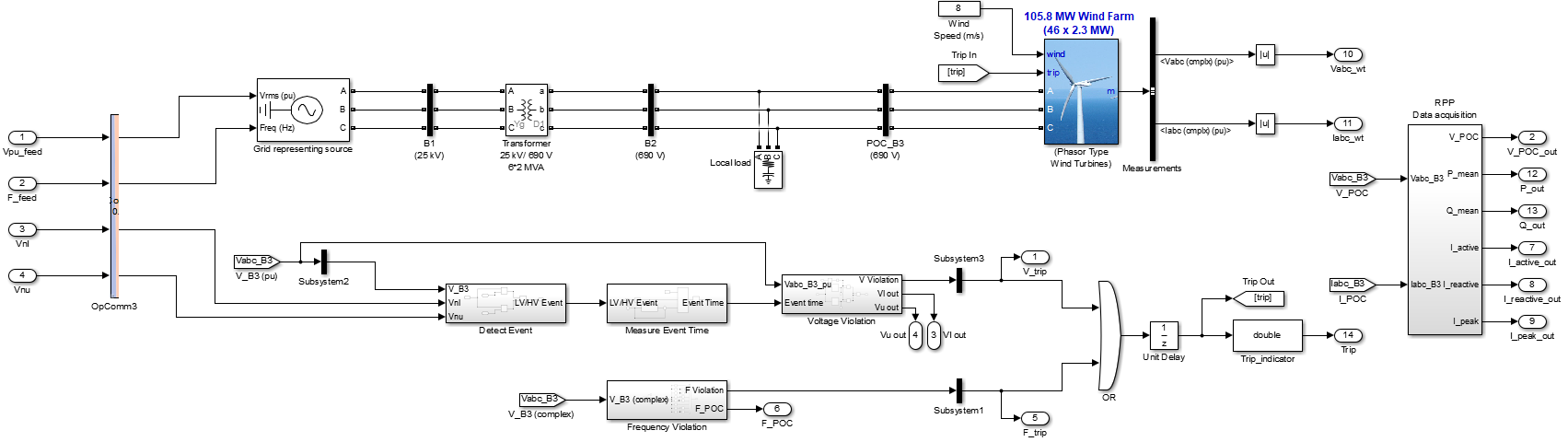 Figure . Main testbed circuit (SM target subsystem).Table . Testbed component parameters selected in MATLAB for performing the research case studies.References:[1]	Eskom, “Fact Sheet – Sere wind farm”. Eskom Powering your world. https://www.eskom.co.za/wp-content/uploads/2021/08/RW-0000-Sere-Wind-Farm-Rev-3.pdf (accessed Feb 10, 2023).[2]	Siemens, “Siemens wind turbine SWT. The new productivity benchmark”. Siemens Wind Turbine SWT-2.3-108. https://docplayer.net/20757562-Siemens-wind-turbine-swt-2-3-108-the-new-productivity-benchmark-www-siemens-com-wind.html (accessed July 14, 2022).Main circuit section parameters:Main circuit section parameters:Grid representing source:Grid representing source:Generator typeSwingNominal voltage (phase-to-phase)25 kVNominal frequency50 HzPhase angle0 degreesInputsVoltage (pu) and Frequency (Hz) from “V&F circuit inputs, case study 1-9 datasets”OutputThree-phase grid representing voltage and frequency to the circuit/testbedBus 1:Bus 1:Voltage25 kVMeasurements from this busNoneTransformer:Transformer:ConfigurationYg-DeltaNominal power2.6 MVAWinding 1 Vph-ph25 kVWinding 1 R (pu)0.025/30Winding 1 L (pu)0.025Winding 2 Vph-ph690 VWinding 2 R (pu)0.025/30Winding 2 L (pu)0.025Magnetization resistance Rm (pu)500Magnetization inductance Lm (pu)infBus 2:Bus 2:Voltage690 VMeasurements from this busNoneLocal loadLocal loadTypeThree-phase series RLC loadConfigurationY (grounded)Nominal Vph-ph690 VNominal frequency50 HzLoad typeConstant current (I)Active power (P)100 MWInductive reactive power (QL)0 kVARCapacitive reactive power (Qc)300 kVARBus 3 (POC Bus):Bus 3 (POC Bus):Voltage690 VMeasurements from this busComplex pu POC voltage and currentSimulated renewable power plant [1,2]: Simulated renewable power plant [1,2]: TypePhasor type wind turbinesSize 105.8 MW (46 x 2.3 MW)Output voltage690 VModeVoltage regulationNominal frequency50 HzMagnetizing inductance Lm (pu)2.9Inertia constant5.04Wind input speed8 m/sTrip inputFrom voltage and frequency validation subsystemsMeasurementsComplex three-phase voltage and current (pu)Voltage validation subsection:Voltage validation subsection:Grid code voltage parametersCategory C RPP’s, >20 MVAUmin (Vnl)0.85 puUmax (Vnu)1.1 puFrequency validation subsection:Frequency validation subsection:Grid code frequency parametersSame for all renewable generation in South AfricaFnl49 HzFnu51 Hz